Zu verkaufen  ab Standort  4657 Dulliken   CH_Schweiz.1 CNC gesteuerte Drehmaschine Storebro STB 4000 mit Sinumerik 810T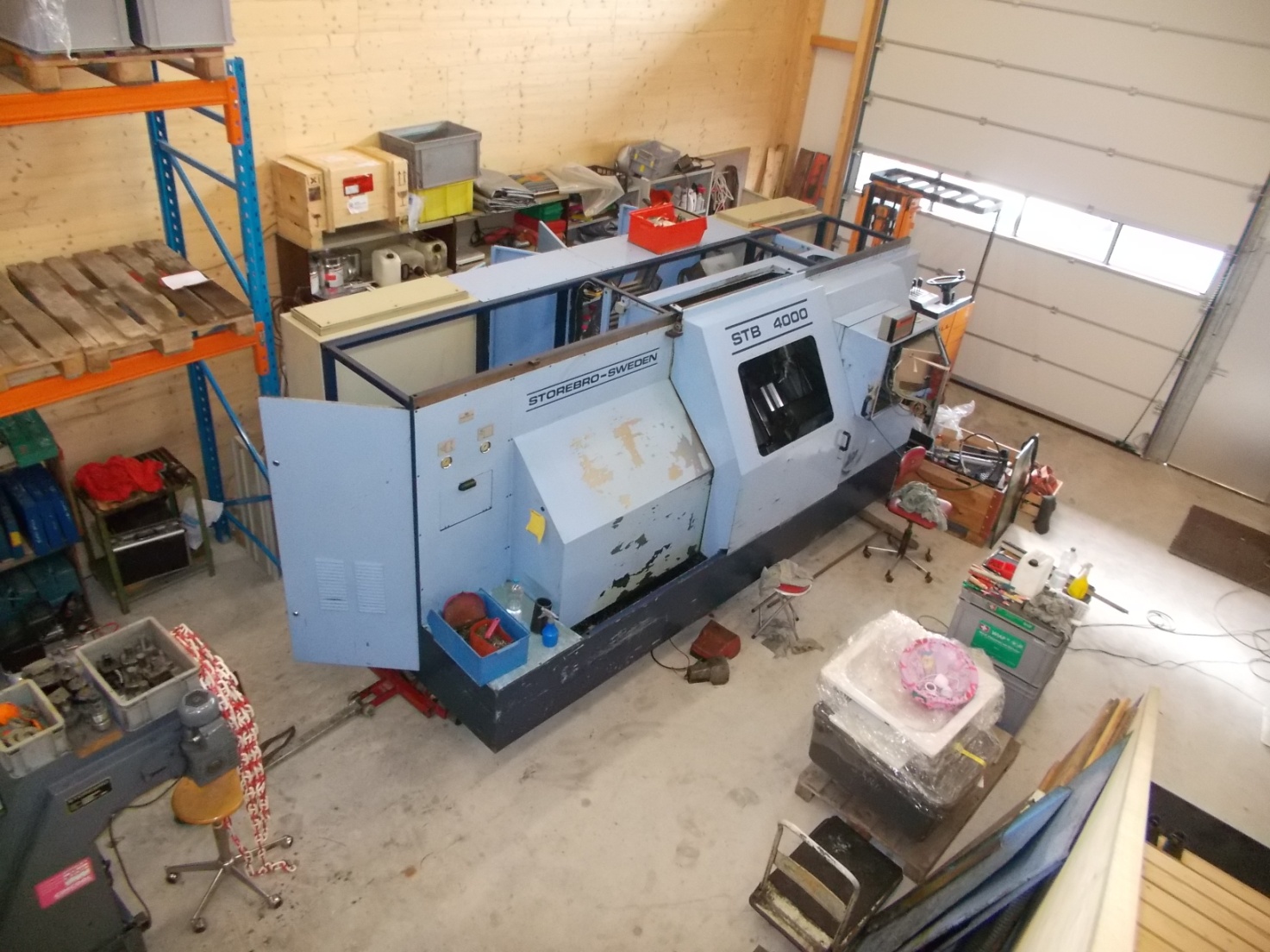 Maschine Komplett gereinigt. Neue Sicherheits Glas Scheibe STb 4000MASCHINEN NR.  7215BAUJAHR                1987  STEUERUNG          SINUMERIK 810T nr. A 1474222TECHNISCHE DATENHeinraum 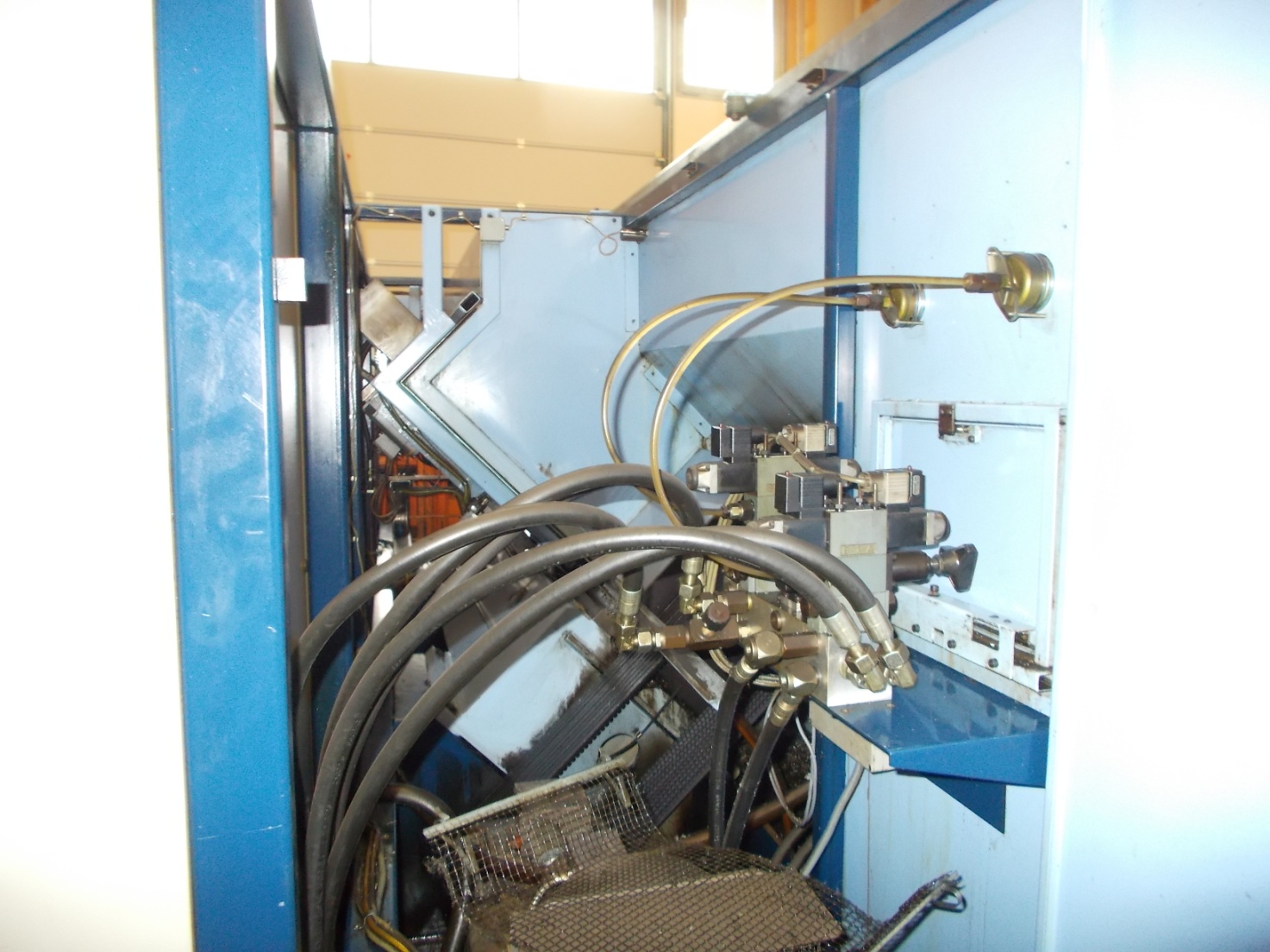 Photo Maschinen Raum.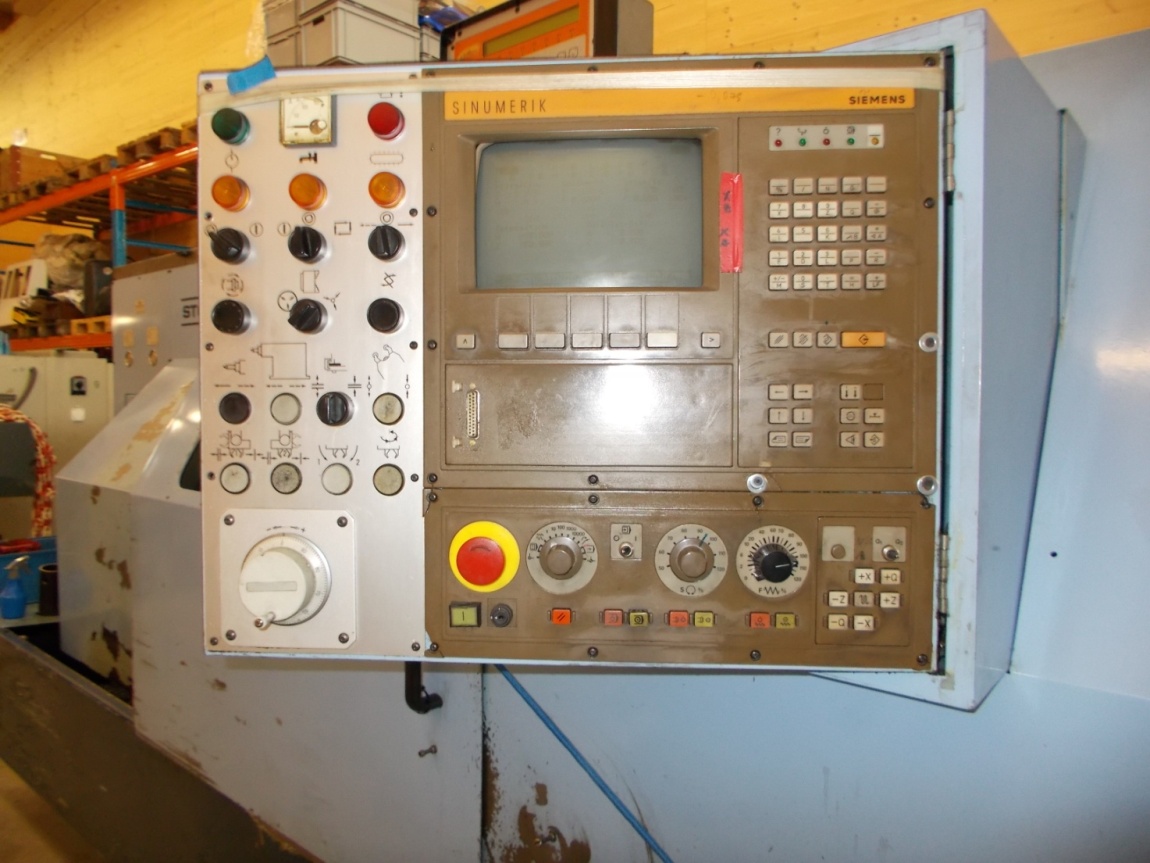 CNC Steuerung Sinumerik 810T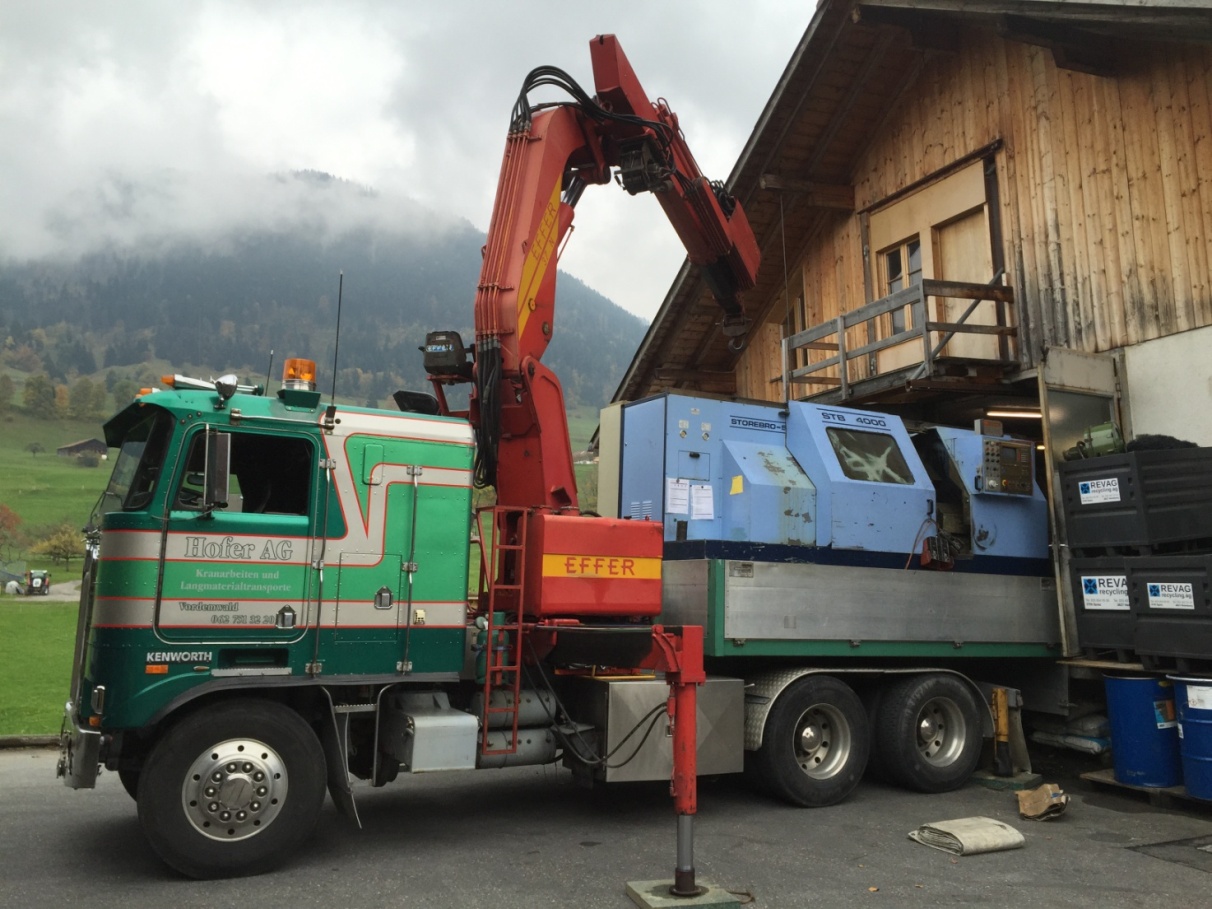 Maschinen Verlad in den Schweizer Bergen 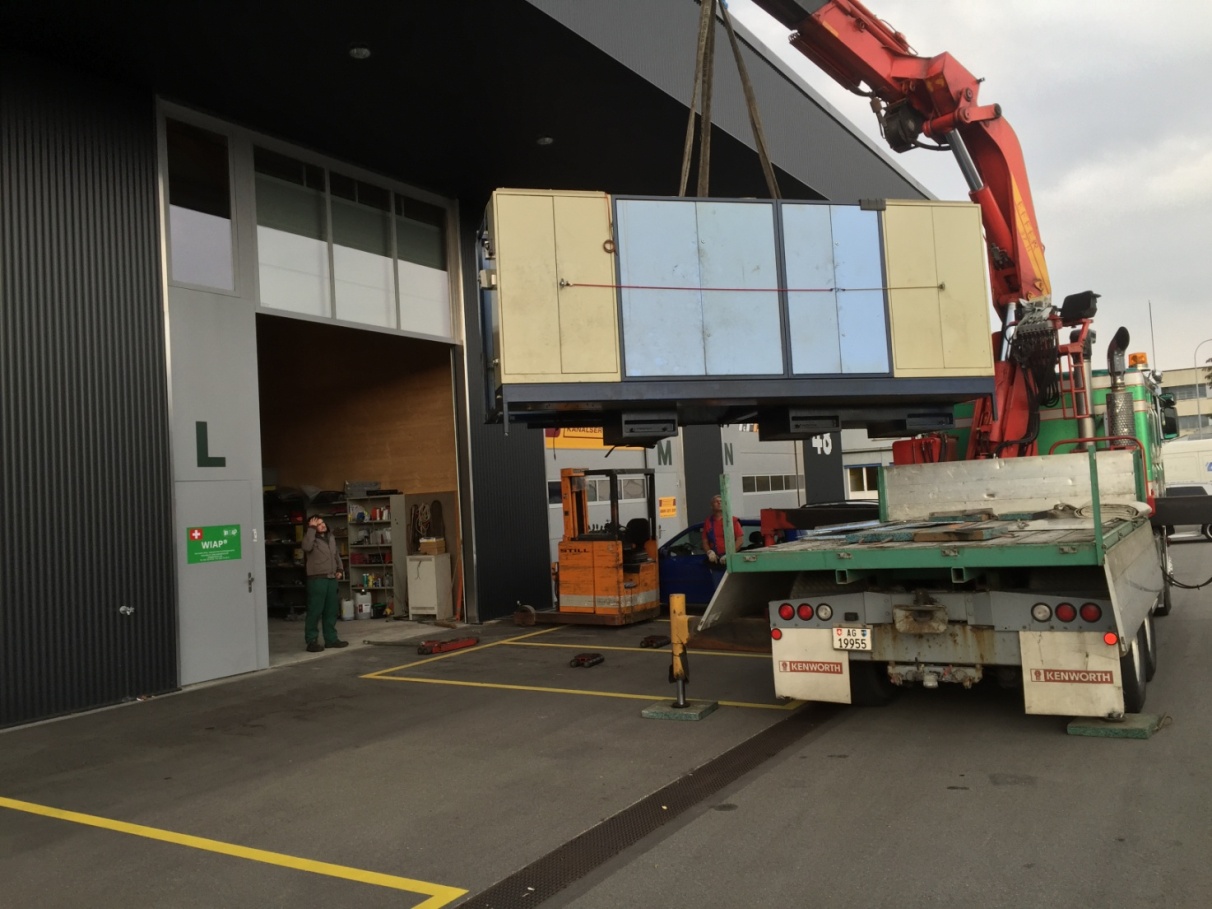 Maschinen Ablad in Dulliken. 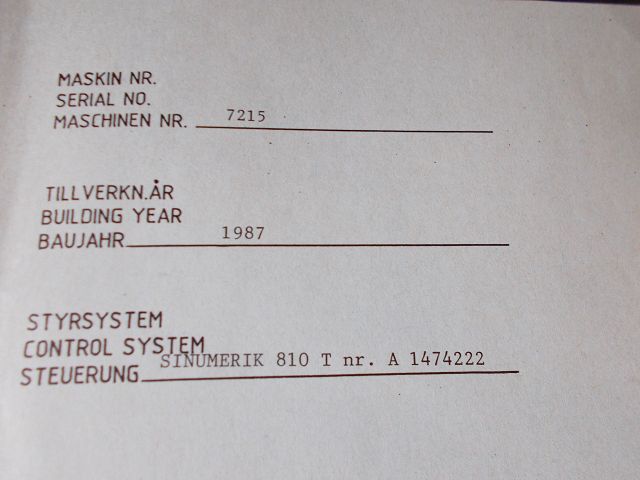 Inseraten Text:Wie verkaufen ab Lager Dulliken Schweiz. Eine Storebro Schweden  STB 4000,  12 Fach  Werkzeug Revolver. CNC Sinumerik 810T, Umlauf Durchmesser 570 mm. Grösster Durchmesser zwischen Spitzen 390 mm Spitzenweite 950mm. Zwiestufen Getriebe 37.5 KW. Maschine ist  gereinigt, auch im Maschinenraum neuen Schutzscheibe.  Auf Wunsch  mit Inbetriebnahme und Schulung.  Umbau auf eine bei uns an Lager befindliche neuere CNC Steuerung Sinumerik 802 DSL 19500.- innert 8 Wochen.     Preis der Maschine        12 900.- MaschinenbettMaschinenbettWinkel des Schrägbettes45°Bettbreite830 mmFührungsbreite des Planschlittens330 mmLängs- und Querschlittenführungen sind geklebt und geschraubtHärte der Stahlführungenca. 60 HRCTiefe der Härtungca. 1,2 mmBeschichtung der GleitbahnTurciteUmlaufdurchmesser, maximal570 mmUmlaufdurchmesser über Planschlitten390 mmDrehlänge mit Futter KFD-HS 250950 mmGrösster Dreh-Durchmesser *)490 mmGrösster Dreh-Durchmesser  zwischen spitzen*)390 mmDito mit voller Bestückung des Scheibenrevolvers,  durchgehend **)390 mmGrösster Dreh-Durchmesser, kollisionsfrei bei   voller Bestückung des 12-fach Scheibenrevolvers **)255 mm*) Mit Aussenbearbeitungs-Werkzeugen auf innerem Teilkreis**) Mit Aussenbearbeitungs-Werkzeugen auf äusserem TeilkreisSpindelstockSpindelstockSpindelkopfDIN 55021/6Spindelbohrung76 mmSpindeldurchmesser im vorderen Lager120 mmFutterdurchmesser250 mmHauptspindelmotor, Gleichstrom bei  100% ED37,5 kWProgrammierbare Bereichsumschaltung durch direktgeflanschtes Planetengetriebe an Hauptspindelmotor, Übersetzung1:1/ 1:3,17Antrieb direkt auf die Hauptspindel  über 10 Stück SpezialkeilriemenÜbertragungsart, QuerkraftfreiDrehzahlbereich Hauptspindel25-3000 rpmBereiche-Umschaltung25-900/80-3000 rpmDrehzahlbereich Hauptspindel , Wahlweise35-4000 rpmDrehzahlbereiche Selection, optional35-1250/105-4000 rpmLängs- und QuerschlittenLängs- und QuerschlittenEilgang, X-Achse10000 mm/minEilgang, Z-Achse10000 mm/minVerfahrweg X-Achse267 mmVerfahrweg Z-Achse975 mmNotstopauslauf (X- und Z-Achse) Wegnes-System in der X-Achse über „Heidenhain“ Glass-Mass_Stab „LS903“direktWiederholgenauigkeit in der X-Achse ±0, 002Wegnes-System in der Z-Achse über  rotatorische Wegnessgeber (Revolver)indirektWiederholgenauigkeit in der Z-Achse±0, 004 mmWerkzeugrevolverWerkzeugrevolverElektrischer Scheibenrevolver „SAUTER“ 0.5.480.225 mit automatischer RichtungslogikAnzahl Stationen12WerkzeugVDI 3425 b1.2Zylinderschaft ₵40 mmSchaltzeit/Station0,5 sek.Revolverscheiben-Durchmesser480 mmInnerer Teilkreis325 mmÄusserer Teilkreis395 mmFlugkreis der Aussendrehwerkzeuges, max555 mm 